VENDOR APPLICATION AND AGREEMENTFort Lauderdale Pirate Festival: April 29, 2023 Produced by the Rotary Club of Fort Lauderdale, Inc.1350 E. Sunrise Blvd., # 112, Ft. Lauderdale 33304 (954) 424-0731, email RotaryFtLaud@gmail.com 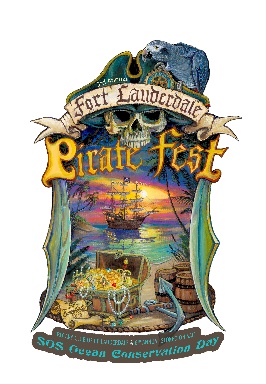 And Bobby Rodriguez Productions, LLC(954) 771-7117, email BR@Ren-Fest.com www.PirateFestFortLauderdale.live DEADLINE FOR COMPLETED APPLICATION, FEES, AND CERTIFICATE OF INSURANCE TO BE DELIVERED TO ROTARY CLUB BY 2:00 P.M. ON FRIDAY, MARCH 31, 2023. DOCUMENTS MAY BE EMAILED, CREDIT CARD PAYMENTS ARE ACCEPTED VIA WWW.PIRATEFESTFORTLAUDERDALE.LIVE, CHECKS MUST BE IN THE OFFICE OF THE ROTARY CLUB BY THE DEADLINE. The Rotary Club of Ft. Lauderdale, Florida, Inc., hereinafter called “Rotary Club”, and the vendor listed below, hereinafter called “Vendor”, agree that subject to the terms and conditions of this Agreement, Vendor shall sell only the products specified below and approved by the Rotary Club during the Fort Lauderdale Pirate Festival in Fort Lauderdale, hereinafter called the “Pirate Fest”. Said Pirate Fest to occur in and near Esplanade Park at 400 SE 2nd Ave, Fort Lauderdale, FL on Saturday, April 29, 2023 between 11:00 a.m. and 7:00 p.m. This Agreement does not imply or guarantee any exclusivity as to the selling of the products listed below and all vendors agree not to sell any beverages unless specifically approved in writing in advance by the Rotary Club of Fort Lauderdale.The Rotary Club will design and print 250 copies of a “Treasure Hunt Map” for children up to 10 years old. The purpose is to encourage them, and their parents, to visit participating booths. If you choose to participate, you will be given a rubber stamp so you can stamp their pirate map when they visit your booth. No purchase is required. Rotary will select 10 vendors who agree to be on the map and who will provide a gift to be included in a gift bag that will be given to each child who collects all the stamps. If you wish to be considered for a position on the map, please tell us what gift you would be willing to provide. Rotary will select the final participants by April 1st and will inform the vendor, who must provide the gift to Rotary by April 21, 2023. I will provide: ________________________________________________________________                                                      Please include a photo of the gift.   Vendors Rules and Guidelines for all Vendors including Food, Art/Crafts, OtherThe following guidelines have been established to provide a clean environment and ambience for the Pirate Festival patrons and volunteers. The Rotary Club Coordinators are Rick Riccardi and Fernando Intriago. They will be your point of contact during the Pirate Fest and you agree that any decision they make regarding your participation in the Pirate Festival shall be final. TENTS AND CANOPIES and RIVERWALK RULES: It is the vendor’s responsibility to supply all tents, weights or supports for tents, electric cords, cash drawers, food supplies and menu, etc. OWNER MUST COMPLY WITH THE RIVERWALK RULES on page 5.  Tents/canopies may be any color.  All tables must be covered and skirted to the floor. Bed Sheets and/or material with frayed edges or holes are NOT permitted as table covers or skirts. All booths/canopies shall be either 10’ frontages by 10’ depth or 12’ frontage and 12’ depth.
VENDOR’S USE OF SIGNS: All signs must be made professionally and not handwritten.SET UP AND SHUT DOWN TIMES: All vendors may begin setting up at 7:00 a.m. and must be completely set up by 10:00 am. Vendors are to remain open between 11:00 am. and 7:00 pm. unless given permission by a Rotary Club Coordinator to close/leave early.  Shut down begins at 7:00 pm. Vendors must remove all trash generated from their booth and all their property. Vendors must vacate the premises by 9:00 p.m. The Police or the Parking Department may ticket anyone in violation of these hours. PARKING AND VEHICLE ACCESS: Vehicular access within Esplanade Park is very limited. All Vendors are to load and unload from the curb on the outside of the park.  Vehicles which are approved by a Rotary Club Coordinator to enter the park must be removed from the park by 10:00 am. Food Trucks must be in their assigned location by  8:30.am.  Food trucks will have an assigned area in which to park. The Rotary Club is not providing parking for non-food truck vendors so it is up to each Vendor to secure their own parking for the day of the event. STORAGE OF BOXES IN THE BOOTH: Vendors must place all goods, tables and setups inside of the tent or food truck at all times. No exceptions. Boxes and packaging must be stored out of sight under the table skirt. ENVIRONMENTAL CONCIOUSNESS: The Rotary Club of Fort Lauderdale encourages all vendors to be conscious of the environment and to consider using sustainable and biodegradable products when possible.  ITEMS PERMITTED FOR SALE: No Vendor may sell anything other than what is approved with this application.  Unauthorized items are subject to removal from the booth at any time by the Rotary Club Coordinator. Vendors may not sell, use or possess: alcoholic beverages, tobacco products, CBD products, vaping materials, firearms, and fireworks.  Any violation of this provision shall be considered an event of default and shall subject the vendor to immediate closure of their tent or food truck.  Furthermore, you will be asked to immediately leave the premises.CLEAN UP: Vendors are responsible for the removal of all their set up and the cleanup of trash from the booth area. Trash receptacles are located throughout the event area. If you have excessive trash, please bring your own trash bags and clean up after your booth.  If a Rotary Club Coordinator determines a Vendor’s area has not been cleaned, the Rotary Coordinator will take a photo of the area and the Vendor shall be contacted to pay the Rotary club a $100 clean up fee, which the vendor agrees to pay immediately upon invoice.FEES:Food Truck: 		               $225.00Food Cart:______________ ____ $125.00 Food Tent 10’ x 10’___________ $150.00Food Tent 12’ x 12’___________  $200.00Non-Profit Space 10’ x 10’:______$50.00Vendor Space 10’ x 10’:________ _$89.00Vendor Space of 12’ x 12’:             $125.00Vendor space of 12’ x 12’:             $150.00 (The Fee must be paid when this application is submitted.) Vendors must pay fees online with a credit card through www.PirateFestFortLauderdale.Live or send a cashier’s check or money order (cash or personal/business checks will be not be accepted) in the mail to Rotary Club of Fort Lauderdale, Florida, Inc., 1350 East Sunrise Boulevard, #112, Fort Lauderdale, Florida 33304. See the deadline above regarding when the payment and paperwork must be provided to the Rotary Club. Payments cannot be accepted by event staff or on the day of the event. Vendors who have not paid in advance will not be allowed to set up a booth/tent/canopy or food truck. No vendors or their representatives shall conduct themselves in a manner offensive to general standards of decency or good taste. This is a Pirate Festival and costumes are encouraged, however, tops and bottoms must be worn at all times and Vendors may not wear swimsuits of any kind. Vendors manning a booth/tent/canopy or food truck must be 18 years old or older, or if someone is under 18 years of age they must be accompanied by someone who is 18 years old or older at all times. Each Vendor is responsible for collecting, reporting, and paying Florida State Sales Tax of 7%.Each Vendor is responsible for obtaining any necessary state, county or city permits allowing them to conduct business in the City of Fort Lauderdale and a copy of said permit must be provided along with this application.  All vendor areas will be assigned by The Rotary Club based in part on the order the completed application, fees and certificates of insurance are received in our office, based on space availability, and based on The Rotary Club’s best judgement of where each vendor should be located. The Rotary Club may not approve a vendor if in its judgment the vendor is not appropriate for a Family-Oriented Festival, or it does not represent the values of The Rotary Club or Rotary International. 

USE OF PHOTOGRAPHS, VIDEO, AND AUDIO RECORDINGS: I, the undersigned Vendor or agent for the Vendor, grant the Rotary Club of Fort Lauderdale, Florida, Inc., and its affiliates and the City of Fort Lauderdale permission to use any photographs, video, and/or audio recordings of my participation in the event for any marketing they may do, including print, digital marketing, and social media.  CANCELLATION POLICY:  If extreme acts of nature are expected or inclement weather occurs and the event is cancelled, there shall be no refund due to the vendor for the fee. Should a vendor be a “NO SHOW” there will be no refunds of fees.  If the vendor cancels after March 31, 2023, the vendor is not eligible for refunds of fees. VISUAL IMPACT: Rotary Club of Fort Lauderdale, Florida, Inc. has the right to control the “VISUAL IMPACT” and overall presentation of the event. Vendors that do not comply with the guidelines of the event will be asked to leave at any time and will not be permitted to return. Refunds will not be given for violations. If it is determined by a Rotary Club Coordinator that a vendor’s display is detracting from the overall site presentation, an immediate change or improvement will be required or the display must be removed immediately when told to do so by the Rotary Club Coordinator. The City of Fort Lauderdale, and Rotary Club of Fort Lauderdale, Florida, Inc. have the right to relocate Vendor booths locations at their sole discretion or as needed for public safety. INSURANCE:  All Vendors are required to provide a Certificate of Liability Insurance (“COI”) which includes liability coverage for the event in the amount of at least one million dollars ($1,000,000), naming the City of Fort Lauderdale, 100 N. Andrews Ave., Fort Lauderdale, FL 33301, the Rotary Club of Fort Lauderdale, Florida, Inc., 1350 E. Sunrise Blvd., Suite 112, Fort Lauderdale, 33304, and Stoked OnSalt, Inc, & Bobby Rodriguez Productions, LLC as additional insureds. RELEASE OF LIABILITY: I, the undersigned Vendor or agent for the Vendor, do hereby forever discharge, release and hold harmless both the Rotary Club of Fort Lauderdale, Florida, Inc., sponsors, agents, employees, and volunteers, and the City of Fort Lauderdale and its agents, employees, and volunteers, of and from any and all manner of legal action, law suits, claims for damages, or claims whatsoever arising from any loss or damage to the person or persons or property of the undersigned Vendor while under the supervision of the Rotary Club of Fort Lauderdale, Florida, Inc., or the City of Fort Lauderdale. ACCEPTANCE OF ALL RULES: If permitted to participate in the Pirate Fest, I hereby consent to all rules and regulations established for the event, including the Rules and Regulations from the Riverwalk District on page 5.  Vendor must sign the Rules and Regulations and return the signed copy with this Application and Agreement.  Vendor agrees and understands that the Rotary Club of Fort Lauderdale, Florida, Inc. will have final authority for all decisions of food and beverages sold or given away, and the location of the booths and food trucks.  ELECTRICITY REQUIRED BY VENDOR: Electric availability is very limited and requests must be approved in advance by the Rotary Club.  
How many watts of electricity are being requested? _____________________________________________Vendor must provide proper electric cables.  All cables must be covered with material to prevent tripping.PLEASE FILL IN THE REQUIRED INFORMATION AS APPLICABLE:  Food Truck/Trailer Vendor, Dimensions:  _________________________ 	Food Cart Vendor, Dimensions:  __________________________
Food Tent Vendor, circle one:   10’ x 10’      12’ x 12’Art/Craft Vendor, circle one:   10’ x 10’      12’ x 12’

Other Vendor, circle one:   10’ x 10’      12’ x 12’Owner’s Name:  ___________________________________  Trade Name:  __________________________________Other types of vendors: Describe what you sell or do. __________________________________________
_____________________________________________________________________________________Contact Person:  __________________________________________________________

Address: _____________________________________________________________________________

Cell phone: ___________________________________________________________________________

Email: ________________________________________________________________________________NO SOFT DRINKS, SODA, WATER, GATORADE, LEMONADE, VITAMIN WATER, ICED TEA, JUICES OR SIMILAR LIQUID BEVERAGES MAY BE SOLD BY ANY VENDOR! VENDORS MAY SELL FRUIT SMOOTHIES IF THEY WISH BUT IT MUST BE LISTED BELOW.A LIST OF ALL ITEMS TO BE SOLD MUST BE PROVIDED AND APPROVED BY THE ROTARY CLUB. COMPLETE THE FOLLOWING LIST, use an additional sheet if necessary. Food vendors may take a picture of a menu if they have one rather than listing each food item below. Only items approved by Rotary Club in advance may be sold.  Items and selling price.1. ____________________________________________________________ Price: $ __________________ 2. ____________________________________________________________ Price: $ __________________ 3. ____________________________________________________________ Price: $ __________________ 4. ____________________________________________________________ Price: $ __________________ 5. ____________________________________________________________ Price: $ __________________ 6. ____________________________________________________________ Price: $ __________________ 7. ____________________________________________________________ Price: $ __________________ 8. ____________________________________________________________ Price: $ __________________ 9. ____________________________________________________________ Price: $ __________________ 10. ___________________________________________________________ Price: $ __________________ 11. ___________________________________________________________ Price: $ __________________ 12. ___________________________________________________________ Price: $ __________________ 13. ___________________________________________________________ Price: $ __________________ 14. ___________________________________________________________ Price: $ __________________ 15. ___________________________________________________________ Price: $ __________________      Use a second copy of this page if necessary.
________________________________________________________________________________________ Owner’s Signature                                              Print Owners Name                                       Date

APPLICATION DEADLINE: The deadline to submit your application is March 31, 2023. Submission of this form indicates your full acceptance of the terms listed herein and your agreement to comply with them.  

DEADLINE FOR COMPLETED APPLICATION, PAYMENT OF FEES, AND CERTIFICATE OF INSURANCE TO BE DELIVERED TO ROTARY CLUB BY THE DEADLINE STATED ABOVE. DOCUMENTS MAY BE EMAILED, CREDIT CARDS ARE ACCEPTED VIA WWW.FORTLAUDERDALEPIRATEFEST.LIVE, CHECKS MUST BE IN THE OFFICE OF THE ROTARY CLUB BY THE DEADLINE. SEE ADDRESS AND EMAIL ADDRESS ON HEADER OF THIS AGREEMENT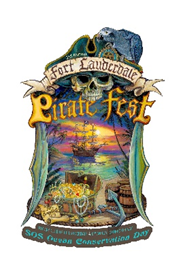 Fort Lauderdale Pirate Festival: April 29, 2023 Produced by the Rotary Club of Fort Lauderdale, Inc.1350 E. Sunrise Blvd., # 112, Ft. Lauderdale 33304 (954) 424-0731, email RotaryFtLaud@gmail.comAnd Bobby Rodriguez Productions, LLC(954) 771-7117, email BR@Ren-Fest.com www.PirateFestFortLauderdale.liveRIVERWALK DISTRICTPARKS RULES & REGULATIONSFollow park boundaries, if extending beyond park boundaries this is to be exhibited and approved on your event sitemap submitted with your event application.There is no staking of canopies/tents into the ground; must be weighted down.  
When setting up tents on Riverwalk bricks, place a piece of wood or some sort of barrier to prevent the weight of the tent legs from damaging the brick.  
There is to be no drilling on any hardscape or removal of bricks or other hardscape.
There is no removal of benches or park fixtures, trash & recycle receptacles.
Pruning and/or removal of plants or trees is prohibited.
The event applicant is responsible for the removal of ALL waste generated from event including, but not limited to trash, grease, charcoal or other waste. This includes emptying and replacing bags in any City receptacles which were used by the applicant, vendors, or guests during use of the park.
Painting or marking the walkways, concrete, bricks, or other hardscape is prohibited unless suitable water-resistant, but the non-permanent material is used. If marking is done, it must be removed at the end of the event.
Vehicular access within the park or beyond the curb should be very limited. All vendors are to load and unload from the curb on the outside of the park. Vehicle access will be contingent upon the type of vehicles. On site supervision must be provided.
Food trucks are not permitted in the grass, on the Riverwalk, or on sidewalks.
Digging or excavation to bury cords, cables or other devices is prohibited.
Applicant is responsible for on-site supervision of vendors and patrons and is responsible for informing all parties of the regulations in force.
The event applicant is responsible for providing adequate onsite supervision for event, including setup and breakdown.
Fencing is only allowed if approved and it follows the approved fencing layout as indicated on submitted site map. All fencing must be sandbagged; under no circumstances may holes be drilled into the brick pavers or concrete. (An ADA compliant 4-foot right of way must be accessible along surrounding sidewalks and on the Riverwalk)By signing below, applicant agrees to adhere to all rules outlined on the City of Fort Lauderdale Special Event Application and the rules and regulations listed above._____________________________________ 	______________________Owner’s Signature				DateA COMPLETE APPLICATION INCLUDES:				Rotary approvalComplete and sign this agreement on pages 3 & 4. 		______________Sign Riverwalk District Rules and Regulations on page 5. 	______________Payment of Fee based on vendor type				______________Certificate of Insurance listing the 2 additional named insured.	______________Items to be sold and prices: 					______________For Rotary Use:    Received this __________ day of ______________, 2023Accepted by Rotary this __________day of ______________, 20231 Discussion with Vendor:  Date: _____________Time: _____ Name of Vendor spoken to: ______________________2 Discussion with Vendor:  Date: _____________Time: _____ Name of Vendor spoken to: ______________________3 Discussion with Vendor:  Date: _____________Time: _____ Name of Vendor spoken to: ______________________Rotary Club Comments: ____________________________________________________________________       __________________________________________________________________________________________________________________________________________________________________________________________________________________________________________________________________________________________________________________________________________________________________________________________________________________________________________________________________________________________________________________________________________